COMPREHENSIVEServes approximately 600 clients per month, compared to around 450 per month in 2012.  Around 2250 encounters per month, compared to around 1500 in 2012.Crisis services per month ranges from 7 to 31 in 2014 and 2013.New clients per month ranges from 39 to 68 in 2014.  KITTITAS VALLEY FIRE & RESCUEAs of October 2, 2014, there have been 145 incidents that KVFR has responded to that have to do with drugs and alcohol this year (out of 2,889 total responses.)46 of them were CWU students (32%)102 were alcohol related, 2 were heroin-related, 6 were marijuana related, 2 were meth related, 24 were prescription drug related, 2 were spice related, 7 had multiple substances involved (mostly alcohol and prescription drugs.)85 of the incidents required transportAge breakdown:DEPARTMENT OF SOCIAL AND HEALTH SERVICES, 2011-2012Children services: 417 CPS case management61 foster care placementsMental health: 56 crisis services207 other outpatientKITTITAS COUNTY SHERIFF’S OFFICECPS & MH incidents: 15 in 2012, 19 in 2013Alcohol offenses: 14 in 2012, 17 in 2013, TOTAL for 2 years16 of 31 were in minors/juvenilesChild Abuse & Neglect incidents: 9 in 2012, 8 in 2013Child molestation incidents: 7 in 2012, 3 in 2013Drug offenses: 66 in 2012, 24 in 201355 marijuana possession (10 in 2013)11 paraphernalia possession7 other possession6 synthetics possession4 delivery3 sale/manufacture of marijuana2 sale/manufacture of synthetics1 cocaine possession1 equipmentMental health incidents: 33 in 2012, 26 in 2013RISK AND PROTECTION PROFILE FOR SUBSTANCE ABUSE IN KITTITAS COUNTY, MAY 2014DEPARTMENT OF SOCIAL AND HEALTH SERVICES, RESEARCH AND DATA ANALYSIS DIVISION Alcohol or drug related deaths: 41 of 275 in 2011, 37 of 264 in 2012Adults receiving state funded alcohol or drug services: 373 in 2011, 364 in 2012  Alcohol related arrests: 483 in 2011, 375 in 2012Drug related arrests: 176 in 2011, 99 in 2012Children accepted for further CPS action: 348 in 2011, 291 in 2012Alcohol arrests in 10-17: 26 in 2011, 13 in 2012Drug arrests in 10-17: 16 in 2011, 11 in 2012Ages 10-17 in state funded alcohol or drug services: 24 in 2011, 38 in 2012ELLENSBURG POLICE DEPARTMENTBRIGHT BEGINNINGS FOR KITTITAS COUNTYEarly Head Start Program, 2013-2014, 74 children total1 child assessed for mental health, 1 referred6 families received mental health services3 families received substance abuse prevention services3 children in foster care at some point during the yearHead Start Program, 2013-2014, 105 children total24 children obese (BMI at or above 95th percentile for age and sex)15 overweight3 children assessed for mental health, 1 referred3 families received mental health services2 families received substance abuse prevention services2 families received child abuse and neglect services3 children in foster care at some point during the yearOBESITY1 in 5 adults don’t get any physical activity26% of adults are obese, 35% have high blood pressure, and 38% have high cholesterol.One in 12 adults have diabetes.One in 20 adults have had a heart attack, coronary heart disease, or angina.Almost a 1/3 of 10th graders don’t get enough physical activity.One in eight 10th graders drink sugar sweetened beverages daily at school.  21% of 10th graders and 22% of 12th graders are either overweight or obese.  28% of 8th graders are either overweight or obese.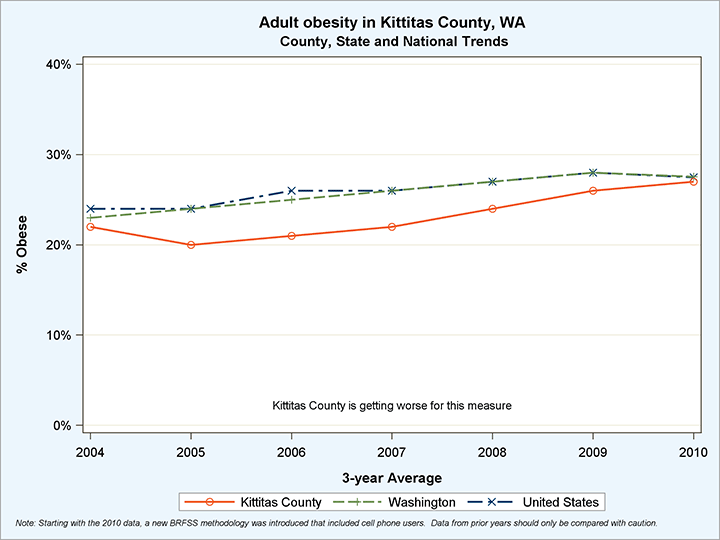 HEALTHY YOUTH SURVEY26% of 10th graders and 43% of 12th graders report drinking in the past month.17% of 10th graders and 28% of 12th graders report using marijuana in the past month.4% of 10th graders and 7% of 12th graders report using painkillers to get high in the past month.26% of 10th graders and 29% of 12th graders report feeling sad or hopeless for at least two weeks in the past year.6% of 10th graders and 12% of 12th graders report attempting suicide in the past year.ELLENSBURG SCHOOL DISTRICT, 2013-2014 SCHOOL YEAR, 3,001 STUDENTS6 students with alcohol incidents resulting in expulsion or suspension5 students with illicit drug incidents resulting in expulsion or suspensionKITTITAS SCHOOL DISTRICT, 2013-2014 SCHOOL YEAR, 667 STUDENTS4 students with alcohol incidents resulting in expulsion or suspension1 student with illicit drug incidents resulting in expulsion or suspensionCLE ELUM-ROSLYN SCHOOL DISTRICT, 2013-2014 SCHOOL YEAR, 924 STUDENTS2 students with alcohol incidents resulting in expulsion or suspensionKITTITAS VALLEY HEALTHCARE147 emergency department visits for potential substance abuse between July 1 2013 and June 30, 2014. 99 primary diagnoses of alcohol abuse13 drug abuse (unspecified)11 drug withdrawal7 alcohol withdrawal6 amphetamine abuse3 cannabis abuse8 other201120122013Mental Health98143122Substance Abuse arrestsAdult:109  JV: 20Adult:125  JV:27Adult:47  JV:11DUIAdult:91  JV:1Adult:105  JV:1Adult:85  JV:2Child Abuse435244